               	                                          						                              ZLÍNSKÝ KRAJSKÝ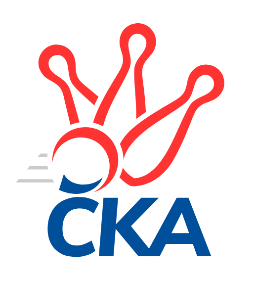  KUŽELKÁŘSKÝ SVAZ                                                                                               Zlín   25.3.2023ZPRAVODAJ ZLÍNSKÉHO KRAJSKÉHO PŘEBORU2022-202321. kolo TJ Gumárny Zubří	- TJ Bojkovice Krons	7:1	2719:2540	11.0:1.0	24.3. TJ Kelč	- TJ Valašské Meziříčí C	1:7	2536:2601	4.5:7.5	24.3. TJ Jiskra Otrokovice B	- KC Zlín C	4:4	2636:2645	6.0:6.0	25.3. TJ Sokol Machová 	- KK Kroměříž B	7:1	2687:2266	10.5:1.5	25.3. KK Camo Slavičín A	- KK Camo Slavičín B	6:2	2719:2654	7.0:5.0	25.3. SC Bylnice	- VKK Vsetín B	6:2	2593:2441	10.0:2.0	25.3. TJ Valašské Meziříčí C	- VKK Vsetín B	7:1	2709:2458	10.0:2.0	22.3.Tabulka družstev:	1.	TJ Gumárny Zubří	21	15	1	5	112.0 : 56.0 	168.0 : 84.0 	 2670	31	2.	KK Camo Slavičín A	21	15	1	5	106.5 : 61.5 	150.5 : 101.5 	 2635	31	3.	TJ Sokol Machová	21	14	0	7	97.5 : 70.5 	138.5 : 113.5 	 2598	28	4.	SC Bylnice	21	12	1	8	95.0 : 73.0 	137.0 : 115.0 	 2550	25	5.	TJ Kelč	21	12	1	8	92.0 : 76.0 	123.0 : 129.0 	 2604	25	6.	KC Zlín C	21	12	1	8	91.5 : 76.5 	138.0 : 114.0 	 2606	25	7.	TJ Bojkovice Krons	21	11	1	9	93.5 : 74.5 	131.5 : 120.5 	 2572	23	8.	TJ Valašské Meziříčí C	21	10	0	11	85.0 : 83.0 	129.0 : 123.0 	 2573	20	9.	KK Camo Slavičín B	21	9	1	11	81.0 : 87.0 	130.0 : 122.0 	 2545	19	10.	TJ Jiskra Otrokovice B	21	5	2	14	63.5 : 104.5 	101.5 : 150.5 	 2484	12	11.	VKK Vsetín B	21	4	1	16	52.5 : 115.5 	92.5 : 159.5 	 2442	9	12.	KK Kroměříž B	21	1	2	18	38.0 : 130.0 	72.5 : 179.5 	 2356	4Program dalšího kola:22. kolo31.3.2023	pá	17:00	TJ Valašské Meziříčí C - TJ Sokol Machová 	31.3.2023	pá	17:00	TJ Kelč - TJ Jiskra Otrokovice B	31.3.2023	pá	18:00	KK Kroměříž B - KK Camo Slavičín B	31.3.2023	pá	18:00	KC Zlín C - SC Bylnice	31.3.2023	pá	19:00	VKK Vsetín B - TJ Gumárny Zubří	1.4.2023	so	16:00	KK Camo Slavičín A - TJ Bojkovice Krons		 TJ Gumárny Zubří	2719	7:1	2540	TJ Bojkovice Krons	Ludmila Satinská	 	 239 	 209 		448 	 2:0 	 422 	 	221 	 201		Jan Lahuta	Martin Štěpánek	 	 242 	 240 		482 	 2:0 	 449 	 	234 	 215		Jakub Lahuta	Miroslav Macháček	 	 243 	 215 		458 	 2:0 	 419 	 	213 	 206		Michal Ondrušek	Tomáš Stodůlka	 	 204 	 225 		429 	 2:0 	 402 	 	200 	 202		Jozef Kundrata	Jiří Satinský	 	 230 	 233 		463 	 2:0 	 401 	 	197 	 204		David Hanke	Radek Vetyška	 	 236 	 203 		439 	 1:1 	 447 	 	207 	 240		Jiří Kafkarozhodčí: vedou	 TJ Kelč	2536	1:7	2601	TJ Valašské Meziříčí C	Antonín Plesník	 	 183 	 208 		391 	 0:2 	 445 	 	210 	 235		Jaroslav Hrabovský	Zdeněk Chvatík	 	 223 	 214 		437 	 1:1 	 441 	 	231 	 210		Petr Jandík	Pavel Chvatík	 	 225 	 209 		434 	 2:0 	 416 	 	218 	 198		Jiří Hrabovský	Petr Pavelka	 	 212 	 210 		422 	 0.5:1.5 	 428 	 	212 	 216		Miloš Jandík	Miroslav Pavelka	 	 242 	 202 		444 	 1:1 	 447 	 	237 	 210		Radek Olejník	Tomáš Vybíral	 	 212 	 196 		408 	 0:2 	 424 	 	220 	 204		Miroslav Volekrozhodčí: Miroslav Pavelka	 TJ Jiskra Otrokovice B	2636	4:4	2645	KC Zlín C	Miroslav Macega	 	 214 	 230 		444 	 1:1 	 443 	 	225 	 218		Jaroslav Trochta	Kateřina Ondrouchová	 	 233 	 235 		468 	 2:0 	 382 	 	204 	 178		Marek Ruman	Martin Růžička	 	 198 	 206 		404 	 0:2 	 478 	 	255 	 223		Lukáš Trochta	Teofil Hasák	 	 199 	 216 		415 	 0:2 	 477 	 	255 	 222		Filip Mlčoch	Michael Divílek st.	 	 214 	 223 		437 	 2:0 	 422 	 	209 	 213		Pavla Žádníková	Zdeněk Drlík	 	 227 	 241 		468 	 1:1 	 443 	 	233 	 210		Dita Trochtovározhodčí: Michael Divílek ml.	 TJ Sokol Machová 	2687	7:1	2266	KK Kroměříž B	Josef Benek	 	 212 	 209 		421 	 2:0 	 347 	 	166 	 181		Martin Novotný	Roman Škrabal	 	 225 	 202 		427 	 2:0 	 382 	 	204 	 178		Petr Kuběna	Eliška Hrančíková	 	 243 	 228 		471 	 2:0 	 272 	 	157 	 115		František Nedopil	Bohuslav Husek	 	 221 	 227 		448 	 0.5:1.5 	 462 	 	221 	 241		Lukáš Grohar	Roman Hrančík	 	 249 	 211 		460 	 2:0 	 394 	 	211 	 183		Lenka Haboňová	Vlastimil Brázdil	 	 252 	 208 		460 	 2:0 	 409 	 	219 	 190		Stanislav Poledňákrozhodčí: Bohuslav Husek	 KK Camo Slavičín A	2719	6:2	2654	KK Camo Slavičín B	Rudolf Fojtík	 	 230 	 228 		458 	 2:0 	 427 	 	217 	 210		Rostislav Studeník	Jakub Pekárek	 	 250 	 212 		462 	 2:0 	 421 	 	222 	 199		Petr Hanousek	Karel Kabela	 	 219 	 234 		453 	 1:1 	 480 	 	260 	 220		Michal Petráš	Petr Peléšek	 	 220 	 234 		454 	 1:1 	 426 	 	232 	 194		Dušan Tománek	Richard Ťulpa	 	 215 	 244 		459 	 1:1 	 440 	 	216 	 224		Robert Řihák	Radek Rak	 	 206 	 227 		433 	 0:2 	 460 	 	227 	 233		Jakub Havrlantrozhodčí:  Vedoucí družstev	 SC Bylnice	2593	6:2	2441	VKK Vsetín B	Jaroslav Slováček	 	 211 	 194 		405 	 1:1 	 412 	 	194 	 218		Karel Navrátil	Josef Bařinka	 	 213 	 231 		444 	 2:0 	 407 	 	206 	 201		Jiří Plášek	Alois Beňo	 	 217 	 233 		450 	 2:0 	 402 	 	190 	 212		Petr Spurný	Lubomír Zábel	 	 222 	 206 		428 	 2:0 	 389 	 	199 	 190		Tomáš Hnátek	Ladislav Strnad	 	 225 	 220 		445 	 2:0 	 408 	 	211 	 197		Miroslav Kubík	Stanislav Horečný	 	 224 	 197 		421 	 1:1 	 423 	 	231 	 192		Martin Kovácsrozhodčí: Alois Beňo	 TJ Valašské Meziříčí C	2709	7:1	2458	VKK Vsetín B	Petr Cahlík	 	 225 	 212 		437 	 1:1 	 453 	 	217 	 236		Martin Kovács	Jiří Hrabovský	 	 232 	 211 		443 	 1:1 	 423 	 	236 	 187		Radim Metelka	Petr Jandík	 	 203 	 239 		442 	 2:0 	 395 	 	198 	 197		Karel Navrátil	Miloš Jandík	 	 243 	 226 		469 	 2:0 	 386 	 	182 	 204		Martin Orság	Radek Olejník	 	 245 	 238 		483 	 2:0 	 389 	 	206 	 183		Vojtěch Hrňa	Miroslav Volek	 	 221 	 214 		435 	 2:0 	 412 	 	202 	 210		Vlastimil Kancnerrozhodčí: Jaroslav ZajíčekPořadí jednotlivců:	jméno hráče	družstvo	celkem	plné	dorážka	chyby	poměr kuž.	Maximum	1.	Jakub Pekárek 	KK Camo Slavičín A	464.66	309.4	155.3	2.7	9/10	(511)	2.	Roman Hrančík 	TJ Sokol Machová 	459.30	306.2	153.1	1.5	9/9	(537)	3.	Jiří Satinský 	TJ Gumárny Zubří	456.92	305.8	151.1	6.3	9/10	(486)	4.	Lenka Nováčková 	KC Zlín C	455.31	312.6	142.7	3.3	7/10	(490)	5.	Pavel Chvatík 	TJ Kelč	455.03	309.9	145.1	4.9	10/10	(525)	6.	Ludmila Satinská 	TJ Gumárny Zubří	454.96	317.1	137.8	3.5	10/10	(477)	7.	Tomáš Vybíral 	TJ Kelč	454.29	308.5	145.8	4.7	10/10	(495)	8.	Petr Mňačko 	KC Zlín C	452.73	306.8	145.9	5.5	7/10	(498)	9.	Martin Štěpánek 	TJ Gumárny Zubří	451.81	309.6	142.2	4.8	10/10	(490)	10.	Karel Kabela 	KK Camo Slavičín A	448.36	303.8	144.6	5.6	9/10	(474)	11.	Jan Lahuta 	TJ Bojkovice Krons	448.05	306.5	141.5	4.1	10/10	(517)	12.	Vlastimil Brázdil 	TJ Sokol Machová 	447.10	306.3	140.8	5.2	9/9	(485)	13.	Radek Vetyška 	TJ Gumárny Zubří	446.88	303.3	143.6	4.2	9/10	(495)	14.	Jaroslav Trochta 	KC Zlín C	446.68	310.8	135.9	6.1	10/10	(504)	15.	Pavel Jurásek 	TJ Jiskra Otrokovice B	445.11	301.9	143.3	5.9	7/9	(511)	16.	Josef Bařinka 	SC Bylnice	444.64	306.0	138.6	5.4	9/9	(488)	17.	Filip Mlčoch 	KC Zlín C	444.36	301.3	143.1	6.5	7/10	(480)	18.	Jiří Kafka 	TJ Bojkovice Krons	444.00	302.5	141.5	5.6	8/10	(496)	19.	Eliška Hrančíková 	TJ Sokol Machová 	442.13	298.1	144.0	6.5	7/9	(483)	20.	Tomáš Stodůlka 	TJ Gumárny Zubří	442.11	302.8	139.3	6.0	9/10	(467)	21.	Dušan Tománek 	KK Camo Slavičín B	441.10	301.9	139.2	7.2	8/9	(493)	22.	Zdeněk Chvatík 	TJ Kelč	439.94	304.1	135.8	6.7	10/10	(466)	23.	Martin Kovács 	VKK Vsetín B	438.86	301.7	137.2	6.6	8/10	(471)	24.	Petr Pavelka 	TJ Kelč	438.80	298.8	140.0	6.4	10/10	(486)	25.	Vlastimil Kancner 	VKK Vsetín B	438.36	303.7	134.7	6.8	10/10	(482)	26.	Michal Petráš 	KK Camo Slavičín B	437.23	304.1	133.2	6.2	9/9	(494)	27.	Miroslav Volek 	TJ Valašské Meziříčí C	436.51	303.4	133.1	6.0	9/10	(503)	28.	Jakub Lahuta 	TJ Bojkovice Krons	435.98	298.9	137.1	5.9	8/10	(495)	29.	Miloslav Plesník 	TJ Valašské Meziříčí C	435.68	306.5	129.1	8.4	7/10	(484)	30.	Pavla Žádníková 	KC Zlín C	435.64	301.7	134.0	5.5	7/10	(466)	31.	Pavel Struhař 	KC Zlín C	435.42	297.1	138.3	5.3	8/10	(476)	32.	Alois Beňo 	SC Bylnice	435.14	299.7	135.5	5.1	9/9	(476)	33.	Miroslav Macháček 	TJ Gumárny Zubří	434.90	303.7	131.2	7.0	10/10	(476)	34.	Dita Trochtová 	KC Zlín C	433.46	294.4	139.1	5.0	7/10	(472)	35.	Michael Divílek  st.	TJ Jiskra Otrokovice B	433.06	307.5	125.6	9.3	6/9	(467)	36.	Rudolf Fojtík 	KK Camo Slavičín A	432.69	303.6	129.1	7.1	9/10	(487)	37.	Lubomír Zábel 	SC Bylnice	432.16	297.5	134.7	6.4	9/9	(467)	38.	Petr Peléšek 	KK Camo Slavičín A	431.93	295.4	136.5	6.7	7/10	(479)	39.	Jiří Hrabovský 	TJ Valašské Meziříčí C	430.52	301.1	129.4	6.2	10/10	(502)	40.	Richard Ťulpa 	KK Camo Slavičín A	430.17	296.2	134.0	4.8	8/10	(489)	41.	Radek Olejník 	TJ Valašské Meziříčí C	429.70	301.5	128.2	6.9	8/10	(485)	42.	Robert Řihák 	KK Camo Slavičín B	428.44	292.3	136.2	6.0	7/9	(471)	43.	Radek Rak 	KK Camo Slavičín A	426.59	300.7	125.9	7.0	8/10	(464)	44.	Miloš Jandík 	TJ Valašské Meziříčí C	426.30	294.1	132.2	6.6	7/10	(496)	45.	Josef Benek 	TJ Sokol Machová 	425.63	292.0	133.6	8.2	9/9	(461)	46.	Zdeněk Drlík 	TJ Jiskra Otrokovice B	425.55	296.6	129.0	9.0	7/9	(475)	47.	Ondřej Fojtík 	KK Camo Slavičín B	424.36	299.7	124.7	9.2	8/9	(479)	48.	Kateřina Ondrouchová 	TJ Jiskra Otrokovice B	423.05	293.0	130.1	6.9	8/9	(468)	49.	David Hanke 	TJ Bojkovice Krons	422.84	290.6	132.3	6.6	9/10	(472)	50.	Petr Jandík 	TJ Valašské Meziříčí C	421.28	294.7	126.6	8.5	8/10	(464)	51.	Ivana Bartošová 	KK Camo Slavičín B	420.73	297.6	123.1	9.5	7/9	(453)	52.	Milan Dovrtěl 	TJ Sokol Machová 	419.38	291.1	128.3	6.3	6/9	(469)	53.	Michal Ondrušek 	TJ Bojkovice Krons	418.14	292.9	125.2	7.5	10/10	(463)	54.	Stanislav Poledňák 	KK Kroměříž B	416.52	289.6	126.9	8.7	8/10	(453)	55.	Jozef Kundrata 	TJ Bojkovice Krons	416.12	292.9	123.2	8.5	7/10	(473)	56.	Stanislav Horečný 	SC Bylnice	415.81	294.0	121.8	9.3	9/9	(458)	57.	Antonín Plesník 	TJ Kelč	414.60	296.7	117.9	9.0	10/10	(456)	58.	Lenka Haboňová 	KK Kroměříž B	414.60	291.7	122.9	8.9	8/10	(461)	59.	Viktor Vaculík 	KK Kroměříž B	411.03	291.6	119.4	10.8	9/10	(452)	60.	Jiří Plášek 	VKK Vsetín B	409.16	297.6	111.5	10.3	7/10	(467)	61.	Hana Jonášková 	TJ Jiskra Otrokovice B	408.76	293.3	115.5	8.9	7/9	(461)	62.	Roman Škrabal 	TJ Sokol Machová 	408.59	283.1	125.5	10.3	7/9	(448)	63.	Miroslav Pavelka 	TJ Kelč	405.07	285.1	120.0	7.9	10/10	(444)	64.	Jaroslav Slováček 	SC Bylnice	404.28	283.8	120.5	9.9	8/9	(449)	65.	Karolina Toncarová 	KC Zlín C	402.68	282.6	120.1	10.2	7/10	(449)	66.	Rostislav Studeník 	KK Camo Slavičín B	401.12	286.7	114.4	11.2	7/9	(428)	67.	Ondřej Masař 	SC Bylnice	398.07	283.9	114.2	11.7	6/9	(482)	68.	Martin Růžička 	TJ Jiskra Otrokovice B	397.22	285.5	111.7	12.9	8/9	(441)	69.	Radim Metelka 	VKK Vsetín B	395.24	281.6	113.6	10.5	9/10	(457)	70.	Oldřich Křen 	KK Kroměříž B	379.64	271.1	108.5	13.0	7/10	(397)	71.	Martin Novotný 	KK Kroměříž B	376.96	275.2	101.7	14.6	8/10	(437)	72.	Karel Navrátil 	VKK Vsetín B	375.38	275.0	100.4	14.6	7/10	(423)		Martin Hradský 	TJ Bojkovice Krons	469.00	307.0	162.0	1.0	1/10	(469)		Erik Jadavan 	KK Camo Slavičín A	454.75	303.3	151.5	5.8	1/10	(485)		Barbora Divílková  st.	TJ Jiskra Otrokovice B	446.00	303.0	143.0	6.0	1/9	(446)		Libor Pekárek 	KK Camo Slavičín A	445.15	302.4	142.8	6.5	4/10	(478)		Jaroslav Hrabovský 	TJ Valašské Meziříčí C	445.00	304.0	141.0	4.0	1/10	(445)		Ondřej Novák 	SC Bylnice	443.60	304.7	139.0	6.7	5/9	(477)		Petr Foltýn 	VKK Vsetín B	443.00	296.5	146.5	4.0	2/10	(448)		Petr Cahlík 	TJ Valašské Meziříčí C	440.00	303.8	136.2	5.9	5/10	(478)		Ladislav Strnad 	SC Bylnice	438.67	301.8	136.8	6.3	1/9	(457)		Bohuslav Husek 	TJ Sokol Machová 	438.53	297.8	140.8	7.2	5/9	(454)		František Fojtík 	TJ Valašské Meziříčí C	435.92	297.2	138.8	7.1	5/10	(480)		Jakub Havrlant 	KK Camo Slavičín B	433.37	299.0	134.4	8.8	5/9	(494)		Lukáš Trochta 	KC Zlín C	432.00	294.7	137.3	7.5	4/10	(478)		Lukáš Grohar 	KK Kroměříž B	430.21	286.9	143.3	6.4	6/10	(468)		Čestmír Pekárek 	KK Camo Slavičín A	429.20	293.4	135.8	6.2	5/10	(463)		Jan Lahuta 	TJ Bojkovice Krons	428.00	283.0	145.0	7.0	1/10	(428)		Eliška Novotná 	TJ Jiskra Otrokovice B	427.00	302.3	124.7	9.0	1/9	(467)		Jiří Michalík 	TJ Sokol Machová 	424.00	294.0	130.0	5.0	1/9	(424)		Michal Machala 	TJ Bojkovice Krons	421.25	302.8	118.4	8.4	4/10	(483)		Martin Adam 	TJ Gumárny Zubří	420.50	303.0	117.5	10.0	1/10	(423)		Petra Gottwaldová 	VKK Vsetín B	419.00	294.0	125.0	8.0	1/10	(419)		Radomír Kozáček 	TJ Bojkovice Krons	418.22	285.8	132.4	9.1	6/10	(462)		Jan Mlčák 	TJ Kelč	418.00	284.0	134.0	8.0	1/10	(418)		Michal Pecl 	SC Bylnice	417.50	294.0	123.5	11.0	2/9	(422)		Josef Číž 	KK Camo Slavičín A	416.00	291.0	125.0	9.0	2/10	(418)		Miroslav Macega 	TJ Jiskra Otrokovice B	415.35	285.0	130.4	8.3	5/9	(445)		Eva Hajdová 	VKK Vsetín B	413.50	280.3	133.3	7.8	2/10	(431)		Vojtěch Hrňa 	VKK Vsetín B	413.06	290.0	123.1	8.8	4/10	(428)		Vlastimil Lahuta 	TJ Bojkovice Krons	412.00	289.0	123.0	7.0	1/10	(412)		Jindřich Cahlík 	TJ Valašské Meziříčí C	408.67	298.3	110.3	8.0	3/10	(440)		Josef Vaculík 	KK Kroměříž B	406.50	280.2	126.3	9.0	3/10	(440)		Petr Hanousek 	KK Camo Slavičín B	404.88	285.5	119.4	9.3	4/9	(461)		Miroslav Kubík 	VKK Vsetín B	402.51	289.8	112.7	8.6	5/10	(444)		Ota Adámek 	TJ Gumárny Zubří	402.36	294.7	107.7	10.3	4/10	(461)		Miroslav Ševeček 	TJ Sokol Machová 	401.50	293.5	108.0	12.5	2/9	(405)		Teofil Hasák 	TJ Jiskra Otrokovice B	399.58	283.6	116.0	10.9	4/9	(444)		Václav Zeman 	TJ Gumárny Zubří	398.00	281.0	117.0	9.0	1/10	(416)		Martin Jarábek 	TJ Kelč	397.00	282.0	115.0	11.0	1/10	(397)		Lukáš Sabák 	TJ Jiskra Otrokovice B	395.75	275.0	120.8	10.9	4/9	(448)		Petr Spurný 	VKK Vsetín B	389.24	286.1	103.2	11.5	5/10	(434)		Tomáš Juříček 	TJ Valašské Meziříčí C	388.50	269.0	119.5	7.0	2/10	(392)		Petr Kuběna 	KK Kroměříž B	379.75	276.0	103.8	12.5	4/10	(391)		Tomáš Hnátek 	VKK Vsetín B	379.06	274.1	105.0	13.4	4/10	(419)		Marek Ruman 	KC Zlín C	379.00	282.8	96.3	17.5	4/10	(417)		Jakub Pavlištík 	TJ Sokol Machová 	375.75	275.5	100.3	16.3	4/9	(405)		Jitka Bětíková 	TJ Jiskra Otrokovice B	375.33	270.7	104.7	11.6	3/9	(406)		Martin Orság 	VKK Vsetín B	375.33	272.5	102.8	12.3	3/10	(390)		Petr Bařinka 	TJ Bojkovice Krons	374.00	277.0	97.0	11.0	1/10	(374)		Roman Simon 	KK Kroměříž B	348.00	261.0	87.0	18.0	1/10	(348)		František Nedopil 	KK Kroměříž B	327.88	243.3	84.6	21.3	6/10	(362)		Jan Růžička 	KK Kroměříž B	327.50	242.2	85.3	19.3	3/10	(336)Sportovně technické informace:Starty náhradníků:registrační číslo	jméno a příjmení 	datum startu 	družstvo	číslo startu18700	Ladislav Strnad	25.03.2023	SC Bylnice	3x25424	Vojtěch Hrňa	22.03.2023	VKK Vsetín B	5x26370	Martin Orság	22.03.2023	VKK Vsetín B	3x
Hráči dopsaní na soupisku:registrační číslo	jméno a příjmení 	datum startu 	družstvo	26354	Jaroslav Hrabovský	24.03.2023	TJ Valašské Meziříčí C	Zpracoval: Radim Abrahám      e-mail: stk.kks-zlin@seznam.cz    mobil: 725 505 640        http://www.kksz-kuzelky.czAktuální výsledky najdete na webových stránkách: http://www.kuzelky.com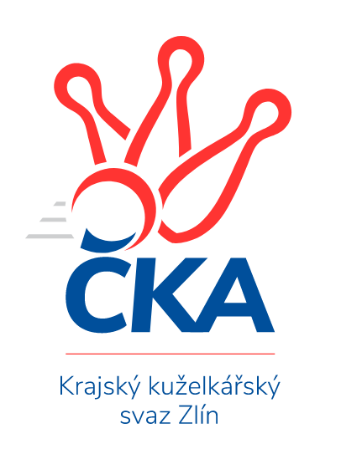 Nejlepší šestka kola - absolutněNejlepší šestka kola - absolutněNejlepší šestka kola - absolutněNejlepší šestka kola - absolutněNejlepší šestka kola - dle průměru kuželenNejlepší šestka kola - dle průměru kuželenNejlepší šestka kola - dle průměru kuželenNejlepší šestka kola - dle průměru kuželenNejlepší šestka kola - dle průměru kuželenPočetJménoNázev týmuVýkonPočetJménoNázev týmuPrůměr (%)Výkon5xMartin ŠtěpánekZubří4824xMartin ŠtěpánekZubří113.494823xMichal PetrášSlavičín B4801xLukáš TrochtaZlín C110.784781xLukáš TrochtaZlín C4781xFilip MlčochZlín C110.554772xFilip MlčochZlín C4775xJiří SatinskýZubří109.024634xEliška HrančíkováMachová4714xMichal PetrášSlavičín B108.824801xKateřina OndrouchováOtrokovice B4682xEliška HrančíkováMachová108.61471